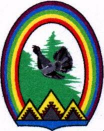 ДУМА ГОРОДА РАДУЖНЫЙХанты-Мансийского автономного округа – Югры РЕШЕНИЕот 31 мая 2018 года	      № 354О внесении изменений в решение Думы города от 24.05.2017 № 255 «О назначении, перерасчете и выплате пенсии за выслугу лет лицам, замещавшим муниципальные должности на постоянной основе и должности муниципальной службы в органах местного самоуправления города Радужный»	В целях приведения правовых актов Думы города в соответствие с действующим законодательством Российской Федерации, Дума города решила:	1. Внести в решение Думы города от 24.05.2017 № 255 «О назначении, перерасчете и выплате пенсии за выслугу лет лицам, замещавшим муниципальные должности на постоянной основе и должности муниципальной службы в органах местного самоуправления города Радужный» следующие изменения:	1)  в части 1 статьи 8 приложения 1:	а) после слов «Комиссия один раз в год до 1 апреля текущего года проводит перерегистрацию получателей пенсии за выслугу лет.» добавить абзац следующего содержания:	«Кадровая служба администрации города Радужный до 1 апреля запрашивает в Ханты-Мансийском негосударственном пенсионном фонде информацию о назначении и выплате дополнительных пенсий в соответствии с Законом Ханты-Мансийского автономного округа – Югры от 06.07.2011 №64-оз  «О дополнительном пенсионном обеспечении отдельных категорий граждан» получателям пенсии за выслугу лет.»;	б) пункт 2 исключить;	в) пункт «б» изложить в следующей редакции:	«б) в виде почтового отправления с описью вложения. Днем подачи документов считается дата отправки почтового отправления.»;	2) в абзаце 2 части 4 статьи 9 приложения 1 слово «восстановление» заменить словами «возобновление выплаты», слово «восстановлении» заменить словом «возобновлении»;	3) часть 5 статьи 4 приложения 2 изложить в следующей редакции:	«5. На основании решения Комиссии издается соответствующее распоряжение администрации города с указанием оснований для принятия решения.».	2. Опубликовать настоящее решение в газете «Новости Радужного. Официальная среда».	3. Настоящее решение вступает после его официального опубликования.Председатель Думы города                             Глава города_______________Г.П. Борщёв                           _____________С.Н. Баскаков